АДМИНИСТРАЦИЯЗАКРЫТОГО АДМИНИСТРАТИВНО-ТЕРРИТОРИАЛЬНОГО ОБРАЗОВАНИЯ СОЛНЕЧНЫЙПОСТАНОВЛЕНИЕО МУНИЦИПАЛЬНОЙ ПРОГРАММЕ ЗАТО СОЛНЕЧНЫЙ ТВЕРСКОЙ ОБЛАСТИ «МУНИЦИПАЛЬНОЕ УПРАВЛЕНИЕ И ГРАЖДАНСКОЕ ОБЩЕСТВО ЗАТО СОЛНЕЧНЫЙ ТВЕРСКОЙ ОБЛАСТИ» НА 2018-2023 ГОДЫ В соответствии со статьей 179 Бюджетного кодекса Российской Федерации и Решением Думы ЗАТО Солнечный от 12.05.2016г. № 28-5 «Положение о бюджетном процессе в ЗАТО Солнечный Тверской области», администрация ЗАТО СолнечныйПОСТАНОВЛЯЕТ:Утвердить муниципальную программу ЗАТО Солнечный Тверской области «Муниципальное управление и гражданское общество ЗАТО Солнечный Тверской области» на 2018 - 2023 годы, (прилагается).Определить главным администратором и администратором муниципальной программы «Муниципальное управление и гражданское общество ЗАТО Солнечный Тверской области» на 2018 - 2023 годы администрацию ЗАТО Солнечный.Настоящее Постановление вступает в силу с 01.01.2018г. и подлежит официальному опубликованию и размещению на сайте администрации ЗАТО Солнечный.Глава администрации ЗАТО Солнечный                                                        В.А. ПетровПриложение к постановлениюАдминистрации ЗАТО Солнечныйот 04.12.2017г. № 181Муниципальная программа ЗАТО Солнечный«Муниципальное управление и развитие гражданского общества ЗАТО Солнечный Тверской области»на 2018 - 2023 годы ПАСПОРТмуниципальной программы ЗАТО Солнечный«Муниципальное управление и развитие гражданского общества ЗАТО Солнечный Тверской области» на 2018 - 2023 годыРаздел IОбщая характеристика сферы реализации Муниципальной программы1. В соответствии с Уставом ЗАТО Солнечный Тверской области администрация ЗАТО Солнечный является исполнительно-распорядительным органом местного самоуправления ЗАТО Солнечный. 2. Администрация ЗАТО Солнечный наделяется Уставом полномочиями по решению вопросов местного значения, а также осуществляет отдельные государственные полномочия, переданные федеральными законами и законами Тверской области.3. Настоящая муниципальная программа направлена на повышение эффективности деятельности администрации ЗАТО Солнечный Тверской области, ее взаимодействия с социально-экономическими институтами в целях достижения качественного исполнения своих функций, обеспечение взаимодействия с исполнительными органами государственной власти Тверской области. 4. Вопрос повышения эффективности работы исполнительной власти носит комплексный характер и предусматривает в первую очередь смену административного подхода в муниципальном управлении на функциональный, при котором власть выступает в первую очередь как поставщик государственных и муниципальных услуг, эффективно взаимодействует с обществом и выполняет общественный запрос. Поступательное развитие общественного сектора, повышение уровня участия граждан в решении вопросов социально-экономического развития городского округа требуют качественных государственных и муниципальных услуг, прозрачной системы раскрытия информации о разрабатываемых нормативных правовых актах, результатах их общественного обсуждения. 5. Важнейшими элементами новой системы отношений власти и общества становятся взаимодействие и координация деятельности, информационная открытость и каналы прямой и обратной связи, наличие широкого сектора некоммерческих организаций, выполняющих функцию общественной оценки развития и эффективности государственных услуг.6. Конституция Российской Федерации устанавливает, что местное самоуправление в пределах своих полномочий самостоятельно. Вместе с тем публичная власть Российской Федерации представляет собой единый механизм. В силу этого все уровни власти осуществляют свою деятельность во взаимодействии друг с другом. Без поддержки со стороны государства муниципальные образования не смогут эффективно исполнять полномочия, отнесенные к их ведению, участвовать в укреплении государственности, в удовлетворении основных жизненных потребностей проживающего на их территории населения. 7. При сохранении существующих направлений общественного развития в сфере реализации муниципальной программы прогнозируется усиление следующих тенденций:а) рост активности общественных некоммерческих организаций в разработке проектов социально значимых НПА;б) развитие информационных технологий при оказании государственных и муниципальных услуг и межведомственном взаимодействии;в) внедрение объективных и прозрачных принципов кадровой политики в системе муниципальной службы;г) установление порядка оплаты труда муниципальных служащих в зависимости от достижения показателей результативности профессиональной служебной деятельности.8. Ключевые проблемы, на решение которых направлена муниципальная программа:а) недостаточная эффективность оказания основных государственных и муниципальных услуг ЗАТО Солнечный Тверской области (далее –услуги);б) недостаточный уровень удовлетворенности и информирования граждан о работе органов местного самоуправления ЗАТО Солнечный Тверской области; в) низкая вовлеченность общественного сектора в решение ключевых задач социально-экономического развития городского округа;г) недостаточная профессиональная подготовка кадров для органов местного самоуправления городского округа.9. Возникновение комплекса указанных проблем, на решение которых в первую очередь направлена муниципальная программа, связано с рядом факторов:а) наличие в обществе социальной апатии;б) недостаточная нацеленность муниципальных служащих на результат и социальный эффект; в) недостаточное использование современных технологий управления в работе органов власти;г) недостаточная телекоммуникационная инфраструктура на территории ЗАТО Солнечный и Тверской области в целом. Для предоставления государственных и муниципальных услуг, организации межведомственного электронного взаимодействия необходимо наличие развитой телекоммуникационной инфраструктуры, обеспечивающей предоставление населению качественных и доступных услуг связи. 10. Ключевым направлением развития системы муниципального управления в ЗАТО Солнечный Тверской области является повышение эффективности ее работы по следующим направлениям: а) совершенствование процесса нормотворчества, повышение качества нормативных правовых актов, эффективности защиты прав и законных интересов граждан; б) обеспечение координации деятельности органов местного самоуправления ЗАТО Солнечный, а также некоммерческих общественных организаций; в) повышение эффективности работы администрации ЗАТО Солнечный Тверской области, формирование системы четкого распределения ответственности и функций;г) активное внедрение современных технологий при оказании услуг населению;д) повышение уровня удовлетворенности получателей услуг как основного критерия оценки работы администрации ЗАТО Солнечный Тверской области;е) совершенствование системы постоянного повышения квалификации и внутренней мотивации муниципальных служащих;ж) обеспечение прозрачности и информационной открытости деятельности органов местного самоуправления ЗАТО Солнечный Тверской области.11. Приоритетами в сфере реализации муниципальной программы на стратегический период являются:а) повышение информационной открытости деятельности органов местного самоуправления ЗАТО Солнечный Тверской области;б) активное вовлечение общественности в решение социально значимых проблем городского округа;в) оценка качества работы администрации ЗАТО Солнечный по результатам деятельности и эффективности оказываемых государственных и муниципальных услуг.12. Муниципальная программа направлена на достижение следующей цели «Создание условий для эффективного функционирования администрации ЗАТО Солнечный по исполнению полномочий, предоставлению качественных услуг населению, развитию гражданского общества».13. Показателями, характеризующими достижение цели, являются:а) Количество муниципальных служащих в муниципальном образовании ЗАТО Солнечный;б) общий объем расходов бюджета ЗАТО Солнечный на содержание работников ОМСУ в расчете на одного жителя;в) Доля населения, охваченного информацией средств массовой информации ЗАТО Солнечный.14. Значения показателей цели муниципальной программы по годам ее реализации приведены в приложении 1 к настоящей муниципальной программе.15. Объем бюджетных ассигнований, выделяемый на реализацию муниципальной программы, по годам его реализации указан по каждой подпрограмме, по каждой задаче подпрограммы, по каждому мероприятию подпрограммы, по обеспечивающей подпрограмме в разрезе кодов бюджетной классификации в характеристике муниципальной программы. Характеристика муниципальной программы приведена в приложении 1 к настоящей муниципальной программе.Раздел IIМеханизм управления и мониторинга реализацииМуниципальной программы16. Управление реализацией Муниципальной программы предусматривает:а) соответствующее распределение работы по реализации муниципальной программы между ответственными исполнителями главного администратора муниципальной программы и (или) администратора (администраторов) муниципальной программы;б) оперативное принятие решений, обеспечение согласованности взаимодействия исполнителей главного администратора муниципальной программы и (или) администратора (администраторов) муниципальной программы при реализации муниципальной программы;в) учет, контроль и анализ реализации муниципальной программы.17. Главный администратор (администратор) муниципальной программы самостоятельно определяет формы и методы управления реализацией муниципальной программы.18. В срок до 15 января главный администратор (администратор) муниципальной программы осуществляет разработку ежегодного плана реализации муниципальной программы.19. Мониторинг реализации муниципальной программы в течение всего периода ее реализации осуществляют главный администратор муниципальной программы и (или) администратор (администраторы) муниципальной программы.20. Мониторинг реализации муниципальной программы предусматривает:а) формирование и согласование отчета о реализации муниципальной программы за отчетный финансовый год;б) формирование и утверждение сводного годового доклада о ходе реализации и об оценке эффективности муниципальных программ.21. Администратор Муниципальной программы формирует отчет о реализации Муниципальной программы Тверской области за отчетный финансовый год по форме согласно приложению 4 к постановлению администрации ЗАТО Солнечный от 01.09.2014 № 121 «О Порядке принятия решений о разработке муниципальных программ, формирования, реализации и проведения оценки эффективности реализации муниципальных программ ЗАТО Солнечный Тверской области» (далее – Порядок).22. К отчету о реализации Муниципальной программы за отчетный финансовый год прилагается пояснительная записка, которая должна содержать:а) оценку фактического использования финансовых ресурсов и достигнутых показателей муниципальной программы с указанием причин их отклонения от запланированных значений за отчетный финансовый год;б) оценку возможности использования запланированных финансовых ресурсов и достижения запланированных значений показателей муниципальной программы до окончания срока ее реализации;в) результаты деятельности главного администратора (администратора) муниципальной программы и администраторов муниципальной программы по управлению реализацией муниципальной программы и предложения по совершенствованию управления реализацией муниципальной программой;г) оценку эффективности реализации муниципальной программы за отчетный финансовый год, определенную в соответствии с требованиями раздела V Порядка.23. В срок до 15 марта года, следующего за отчетным годом, главный администратор (администратор) муниципальной программы представляет отчет о реализации муниципальной программы за отчетный финансовый год на экспертизу в финансовый отдел администрации ЗАТО Солнечный.24. Финансовый отдел администрации ЗАТО Солнечный проводит экспертизу отчета о реализации муниципальной программы за отчетный финансовый год на предмет:а) обоснованности оценки фактического использования финансовых ресурсов муниципальной программы за отчетный финансовый год;б) обоснованности оценки возможности использования запланированных финансовых ресурсов муниципальной программы до окончания срока ее реализации.в) на предмет обоснованности оценки эффективности реализации муниципальной программы за отчетный финансовый год.25. Главный администратор (администратор) муниципальной программы дорабатывает отчет о реализации муниципальной программы за отчетный финансовый год с учетом экспертного заключения.Раздел IIIАнализ рисков реализации Муниципальной программы и меры по управлению рисками26. В процессе реализации Муниципальной программы могут проявиться внешние и внутренние риски.27. К внешним рискам относятся:а) макроэкономические риски, которые возникают вследствие снижения темпов роста валового внутреннего продукта и уровня инвестиционной активности, а также высокой инфляции, что обуславливает увеличение объема необходимых финансовых средств для реализации мероприятий за счет увеличения стоимости работ и оборудования;б) законодательные риски, которые возникают вследствие несовершенства, отсутствия или изменения правовых актов, а также их несогласованности, что обуславливает неправомерность выполнения мероприятий или нецелевое использование финансовых средств;в) техногенные и экологические риски, которые возникают вследствие катастроф с медико-социальными последствиями, что обуславливает перераспределение в установленном порядке объема необходимых финансовых средств для реализации мероприятий за счет их направления на ликвидацию последствий катастроф.28. К внутренним рискам относятся:а) риск пассивного сопротивления распространению и использованию результатов выполнения мероприятий и отсутствие необходимой мотивации. В целях минимизации этого риска предполагается проведение ежемесячных рабочих совещаний по решению задач текущего выполнения мероприятий;б) риск недостижения запланированных результатов. Этот риск минимизируется путем полного раскрытия для общества результатов реализации Муниципальной программы, а также усиления личной ответственности сотрудников за достижение запланированных результатов их выполнения;в) недостаточный уровень профессионального менеджмента. С целью минимизации этого риска предусматривается повышение квалификации управленческих кадров.Приложение № 1к муниципальной программе ЗАТО СолнечныйМуниципальное управление и гражданское обществоЗАТО Солнечный Тверской области на 2018-2023 годыХарактеристика муниципальной программы ЗАТО Солнечный Тверской области«Муниципальное управление и гражданское общество ЗАТО Солнечный Тверской области»на 2018-2023 годыПринятые сокращенияПрограмма-муниципальная программа ЗАТО Солнечный;Подпрограмма - подпрограмма муниципальной программы ЗАТО Солнечный04.12.2017г.ЗАТО Солнечный№ 181Наименование программы Муниципальная программа ЗАТО Солнечный«Муниципальное управление и развитие гражданского общества ЗАТО Солнечный Тверской области» на 2018 - 2023 годы (далее – Муниципальная программа)Администратор программы Администрация ЗАТО СолнечныйСрок реализации2018 - 2023 годыЦели программы«Создание условий для эффективного функционирования администрации ЗАТО Солнечный по исполнению полномочий, предоставлению качественных услуг населению, развитию гражданского общества»Подпрограммы Подпрограмма 1 «Создание условий для эффективного функционирования администрации ЗАТО Солнечный Тверской области» (далее – подпрограмма 1);Подпрограмма 2 «Обеспечение взаимодействия с  исполнительными органами государственной власти Тверской области» (далее - подпрограмма 2);Обеспечивающая подпрограмма Ожидаемые результаты реализации программыУровень удовлетворенности граждан работой администрации ЗАТО Солнечный Тверской области к 2023 году не менее 80 %;Общий объем расходов бюджета ЗАТО Солнечный на содержание работников ОМСУ в расчете на одного жителя муниципального образования к 2023 году не более 8 700,0 рублей.Объемы финансирования программы по годам ее реализации в разрезе подпрограммОбщий объем финансирования Муниципальной программы на 2018-2023 годы составляет 95 588,32 тыс. рублей, в том числе:2018 год – 15 775,72 тыс. рублей, из них:подпрограмма 1 – 994,42 тыс. руб.;подпрограмма 2 – 802,4 тыс. руб.;обеспечивающая подпрограмма – 13 978,9 тыс. руб.;2019 год – 15 958,52 тыс. рублей, из них:подпрограмма 1 – 994,42 тыс. руб.;подпрограмма 2 – 805,2 тыс. руб.;обеспечивающая подпрограмма – 14 158,9 тыс. руб.;2020 год – 15 963,52 тыс. рублей, из них:подпрограмма 1 – 994,42 тыс. руб.;подпрограмма 2 – 810,2 тыс. руб.;обеспечивающая подпрограмма – 14 158,9 тыс. руб.2021 год – 15 963,52 тыс. рублей, из них:подпрограмма 1 – 994,42 тыс. руб.;подпрограмма 2 – 810,2 тыс. руб.;обеспечивающая подпрограмма – 14 158,9 тыс. руб.2022 год – 15 963,52 тыс. рублей, из них:подпрограмма 1 – 994,42 тыс. руб.;подпрограмма 2 – 810,2 тыс. руб.;обеспечивающая подпрограмма – 14 158,9 тыс. руб.2023 год – 15 963,52 тыс. рублей, из них:подпрограмма 1 – 994,42 тыс. руб.;подпрограмма 2 – 810,2 тыс. руб.;обеспечивающая подпрограмма – 14 158,9 тыс. руб.Коды бюджетной классификацииКоды бюджетной классификацииКоды бюджетной классификацииКоды бюджетной классификацииКоды бюджетной классификацииКоды бюджетной классификацииКоды бюджетной классификацииКоды бюджетной классификацииКоды бюджетной классификацииКоды бюджетной классификацииКоды бюджетной классификацииКоды бюджетной классификацииКоды бюджетной классификацииКоды бюджетной классификацииКоды бюджетной классификацииКоды бюджетной классификацииКоды бюджетной классификацииЦели программы, подпрограммы, задачи подпрограммы, мероприятия (административные мероприятия) подпрограммы и их показателиЕд.изм.Годы реализацииГоды реализацииГоды реализацииГоды реализацииГоды реализацииГоды реализацииЦелевое (суммарное) значение показателяЦелевое (суммарное) значение показателяКод администратора программыКод администратора программыКод администратора программыразделразделподразделподразделКлассификация целевой статьи расхода бюджетаКлассификация целевой статьи расхода бюджетаКлассификация целевой статьи расхода бюджетаКлассификация целевой статьи расхода бюджетаКлассификация целевой статьи расхода бюджетаКлассификация целевой статьи расхода бюджетаКлассификация целевой статьи расхода бюджетаКлассификация целевой статьи расхода бюджетаКлассификация целевой статьи расхода бюджетаКлассификация целевой статьи расхода бюджетаЦели программы, подпрограммы, задачи подпрограммы, мероприятия (административные мероприятия) подпрограммы и их показателиЕд.изм.201820192020202120222023значениеГод достижения12345678910111213141516171819212223242526272800100000700000000Программа Муниципальное управление и гражданское общество ЗАТО Солнечный Тверской области на 2018-2023 годы тыс. рублей15775,7215958,5215963,5215963,5215963,5215963,5295588,322023Цель программы Создание условий для эффективного функционирования администрации ЗАТО Солнечный по исполнению полномочий, предоставлению качественных услуг населению, развитию гражданского обществахххххххххПоказатель 1 Количество муниципальных служащих в муниципальном образовании ЗАТО Солнечныйединиц212121212121х2023Показатель 2 Общий объем расходов бюджета ЗАТО Солнечный на содержание работников ОМСУ в расчете на одного жителярублей 7 802,08 091,08 390,08 700,08 700,08 700,0х2023Показатель 3 Доля населения, охваченного информацией средств массовой информации ЗАТО Солнечный%80808080 8080802023Подпрограмма 1 Создание условий для эффективного функционирования администрации ЗАТО Солнечный Тверской области тыс. рублей994,42994,42994,42994,42994,42994,425966,52202300100000710100010Задача 1 Развитие кадрового потенциала администрации ЗАТО Солнечныйтыс. рублей426,4426,4426,4426,4426,4426,42558,42023Показатель 1 Доля муниципальных служащих, повысивших профессиональный уровень в течение года%141414141414х20230010104071012001БМероприятие 1.001 Профессиональная переподготовка и повышение квалификации муниципальных служащих. тыс. рублей35,035,035,035,035,035,0210,02023Показатель 1 Количество муниципальных служащих, направленных на повышение квалификации и профессиональную переподготовкучеловек333333182023Административное мероприятие 1.002 Формирование кадрового резерва на муниципальной службеда/нетдадададададада2023Показатель 1 Доля должностей муниципальной службы, на которые сформирован кадровый резерв%303030303030х 2023Административное мероприятие 1.003 Осуществление мер по профилактике коррупционных проявлений в границах ЗАТО Солнечныйда/нетдадададададада2023Показатель 1 Количество муниципальных служащих, прошедших обучение по программам профилактики и предупреждения коррупции в органах муниципальной властичеловек111111620230011001071012002ЭМероприятие 1.004 Выплата пенсии за выслугу лет муниципальным служащим, замещавшим муниципальные должности и должности муниципальной службы ЗАТО Солнечныйтыс. рублей391,4391,4391,4391,4391,4391,42348,42023Показатель 1 Количество граждан, муниципальных служащих, замещавших должности муниципальной службы ЗАТО Солнечный, получающих пенсию за выслугу летчеловек66666636202300100000710200000Задача   2 Организационное обеспечение деятельности, информационной открытости администрации ЗАТО Солнечный Тверской областитыс. рублей568,02568,02568,02568,02568,02568,023408,122023Показатель 1 Доля населения, охваченного информацией средств массовой информации ЗАТО Солнечный%7070707070707020230010113071022001БМероприятие 2.001 Организационное обеспечение проведения мероприятий с участием главы ЗАТО Солнечный и администрации ЗАТО Солнечный тыс. рублей355,0355,0355,0355,0355,0355,02130,02023Показатель 1 Количество проведенных официальных мероприятийединиц333333182023Административное мероприятие 1.001 Ведение официального сайта администрации ЗАТО Солнечный Тверской области(да/нет)дадададададада2023Показатель 1 Доля НПА администрации ЗАТО Солнечный, размещенных на сайте%9010010010010010010020230011202071022002БМероприятие 2.002 Информирование населения ЗАТО Солнечный Тверской области о деятельности органов местного самоуправления ЗАТО Солнечный Тверской области, основных направлениях социально-экономического развития ЗАТО Солнечный Тверской области через электронные и печатные средства массовой информациитыс. рублей213,02213,02213,02213,02213,02213,021278,12023Показатель 2 Количество выпусков официального печатного органа администрации ЗАТО Солнечный - газета Городомля на Селигереединиц12121212121272202300100000720000000Подпрограмма 2 Обеспечение взаимодействия с исполнительными органами государственной власти Тверской областитыс. рублей802,4805,2810,2810,2810,2810,24848,4202300100000720100000Задача 1 Обеспечение взаимодействия с исполнительными органами государственной власти Тверской областитыс. рублей20,020,020,020,020,020,0120,02023Показатель 1 Доля мероприятий, проводимых исполнительными органами государственной власти Тверской области, в которых приняли участие представители администрации ЗАТО Солнечный%9090909090909020230010113072012001БМероприятие 1.001 Взаимодействие с Ассоциацией Совет муниципальных образований Тверской областитыс. рублей20,020,020,020,020,020,0120,02023Показатель 1 Доля мероприятий Ассоциации Совет муниципальных образований Тверской области, в которых приняли участие представители ОМСУ ЗАТО Солнечный%1001001001001001001002023Административное мероприятие 1.002 Взаимодействие с Министерством по делам территориальных образований Тверской областида/нетдадададададада2023Показатель 1 Доля мероприятий Министерства по делам территориальных образований Тверской области, в которых приняли участие представители ОМСУ ЗАТО Солнечный%100100100100100100100202300100000720200000Задача 2 Исполнение администрацией ЗАТО Солнечный отдельных переданных государственных полномочийтыс. рублей782,4785,2790,2790,2790,2790,24728,42023Показатель 1 Количество реализованных государственных полномочийединиц4444442420230010304072025930ОМероприятие 2.001 Осуществление полномочий Российской Федерации по государственной регистрации актов гражданского состояниятыс. рублей52,054,056,156,156,156,1330,42023Показатель 1 Количество зарегистрированных актов гражданского состоянияединиц3031313131311852023Показатель 2 Количество иных юридически значимых действий, совершенных отделом ЗАГСединиц32343434343420220230010113072021051ОМероприятие 2.002 Осуществление государственных полномочий Тверской области по созданию, исполнению полномочий по обеспечению деятельности комиссий по делам несовершеннолетнихтыс. рублей297,4297,4297,4297,4297,4297,41784,42023Показатель 1 Количество проведенных заседаний комиссии по делам несовершеннолетних и защите их правединиц4444442420230010113072021054ОМероприятие 2.003 Осуществление государственных полномочий Тверской области по созданию административных комиссий и определению перечня должностных лиц, уполномоченных составлять протоколы об административных правонарушенияхтыс. рублей66,066,066,066,066,066,0396,02023Показатель 1 Количество составленных протоколов об административных правонарушенияхединиц6666663620230010203072025118ОМероприятие 2.004 Осуществление полномочий Российской Федерации по первичному воинскому учету на территориях, где отсутствуют военные комиссариатытыс. рублей81,382,185,085,085,085,0503,42023Показатель 1 Количество граждан, состоящих на воинском учетеединиц411421421421421421251620230011004072021050ОМероприятие 2.005 Осуществление государственных полномочий Тверской области по предоставлению компенсации части родительской платы за присмотр и уход за ребенком в муниципальных образовательных организациях и иных образовательных организациях (за исключением государственных образовательных организаций), реализующих образовательную программу дошкольного образованияТыс. рублей285,7285,7285,7285,7285,7285,71714,22023Показатель 1 Количество семей с детьми, получающих компенсацию части родительской платыединиц8080808080804802023Обеспечивающая подпрограмма тыс. рублей13978,914158,914158,914158,914158,914158,984773,420231. Обеспечение деятельности главного администратора муниципальной программы - администрации ЗАТО Солнечный Тверской областитыс. рублей13978,914158,914158,914158,914158,914158,984773,420230010104079002002С1.002 Расходы на руководство и управление - аппарат администрации ЗАТО Солнечный Тверской областитыс. рублей10191,210371,210371,210371,210371,210371,262047,220230010104079002003С1.003 Расходы на руководство и управление - служащие администрации ЗАТО Солнечный Тверской областитыс. рублей3787,73787,73787,73787,73787,73787,722726,22023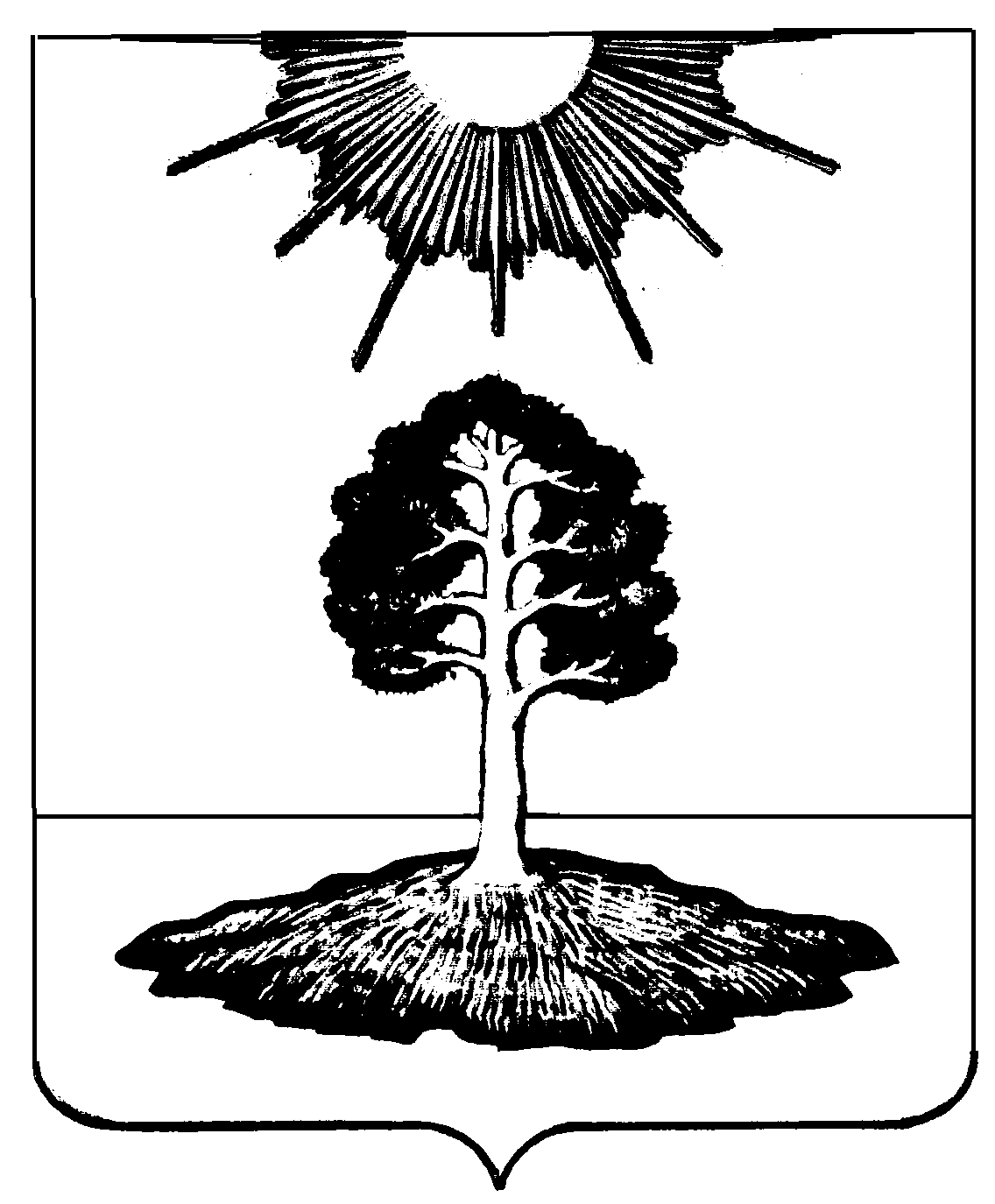 